LAVAGE DES EMBARCATIONSInfolettre, printemps 2017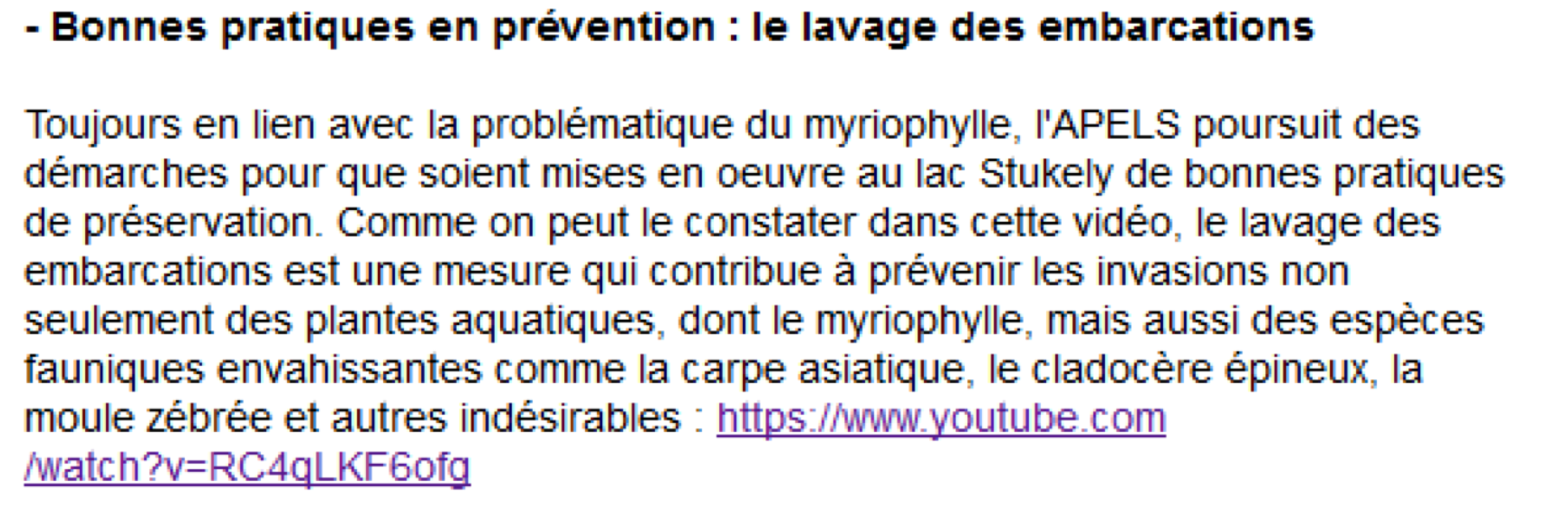 Infolettre, hiver 2017-2018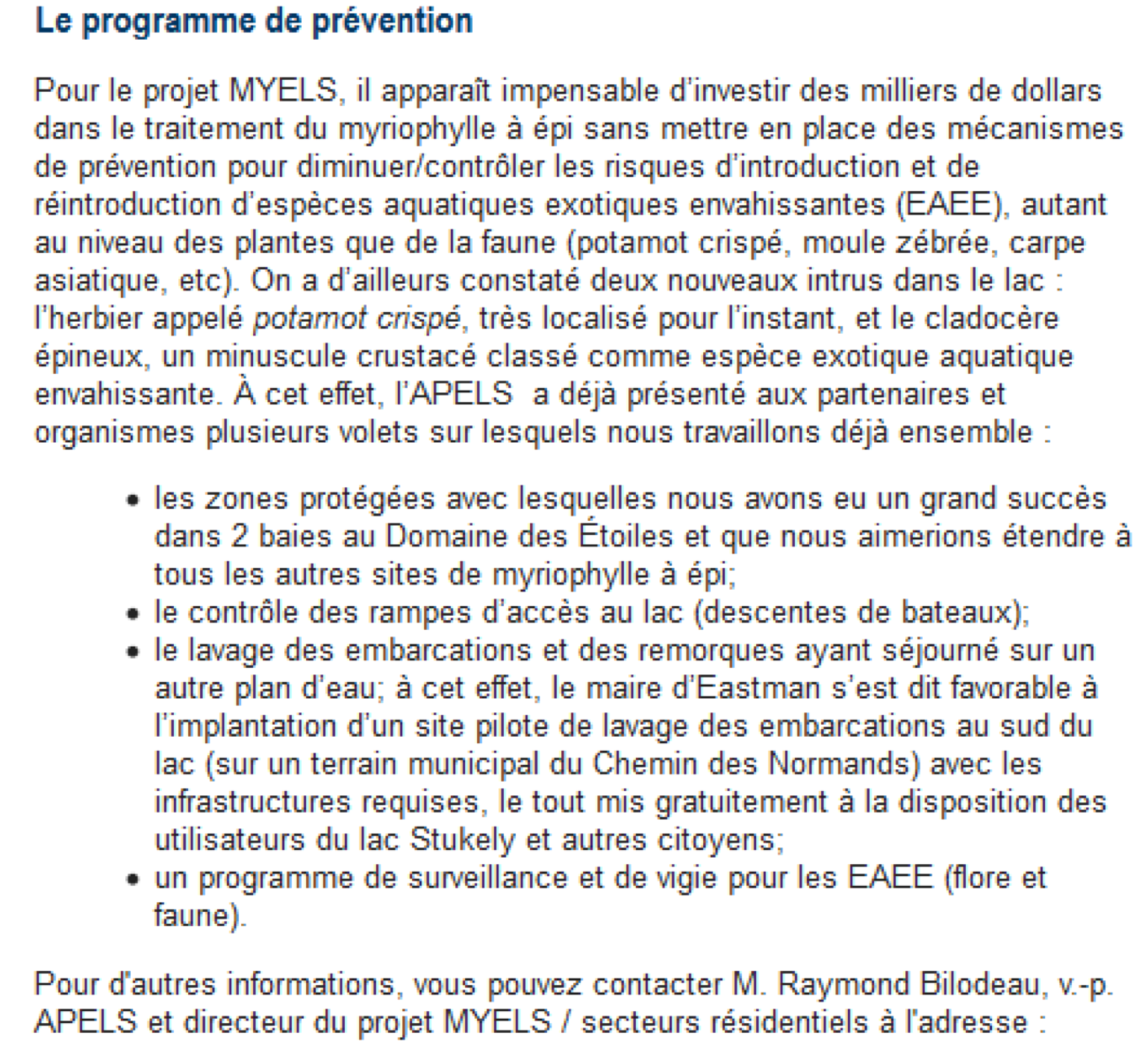 Infolettre, printemps-été 2018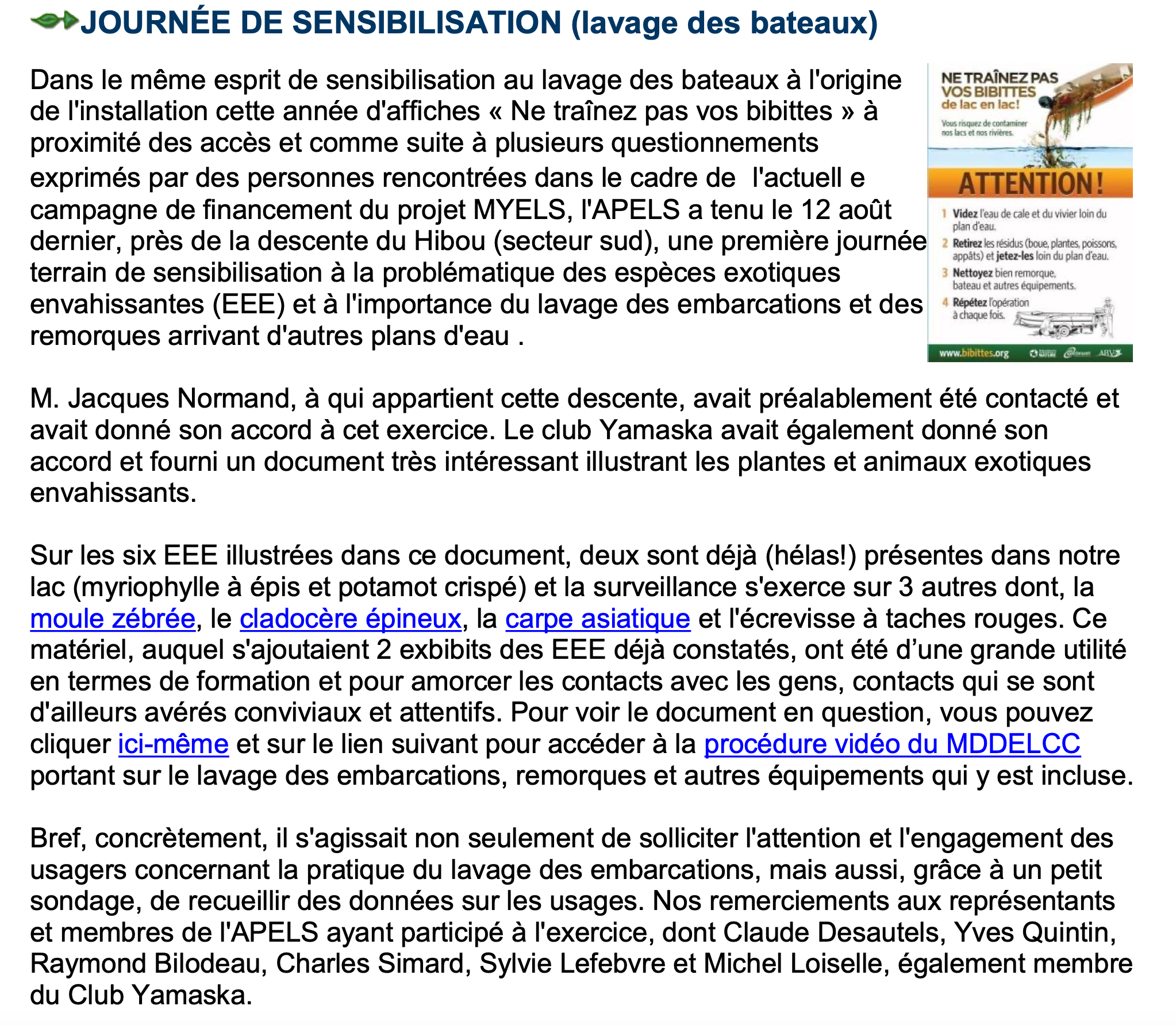 Infolettre, automne 2018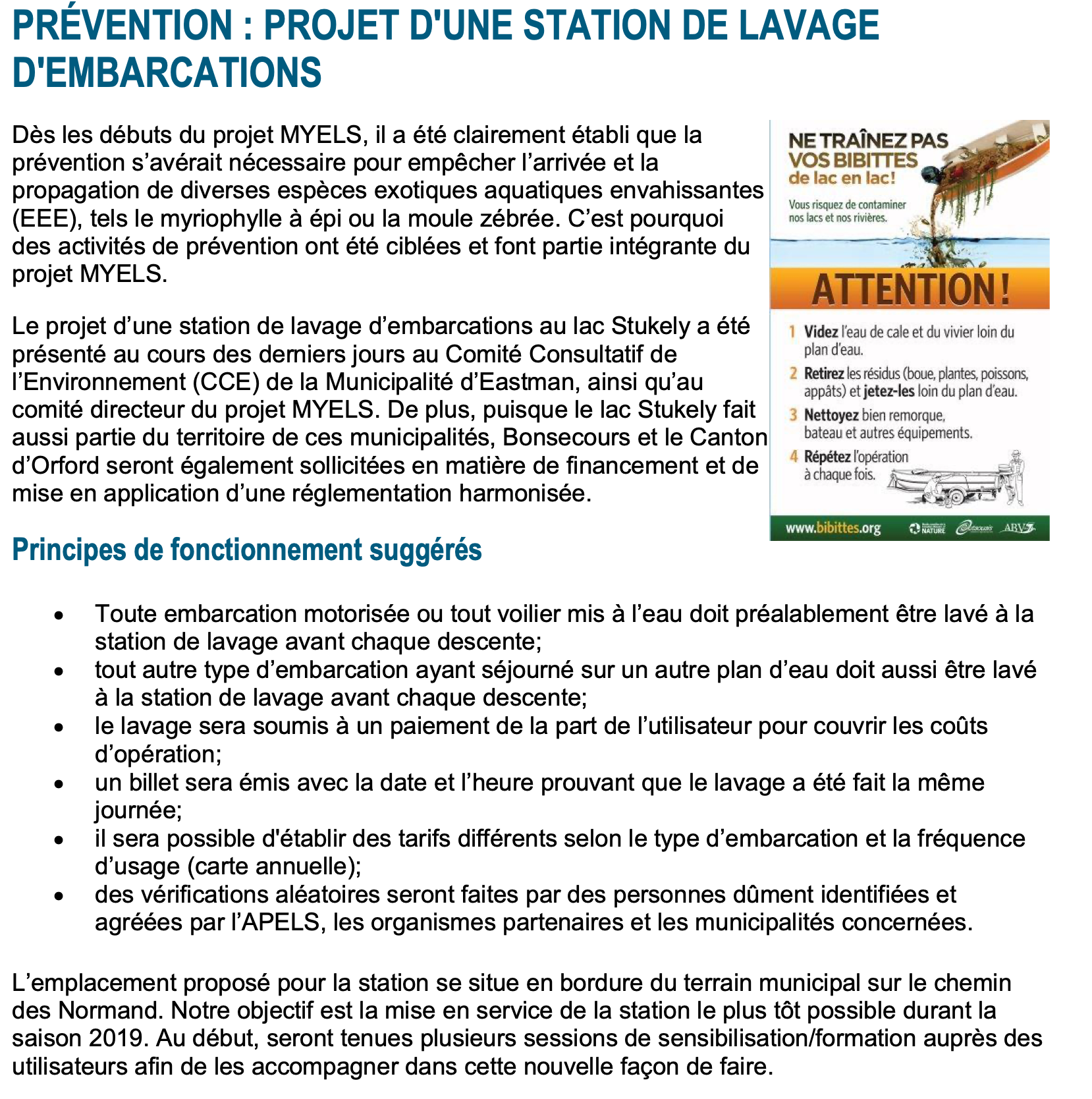 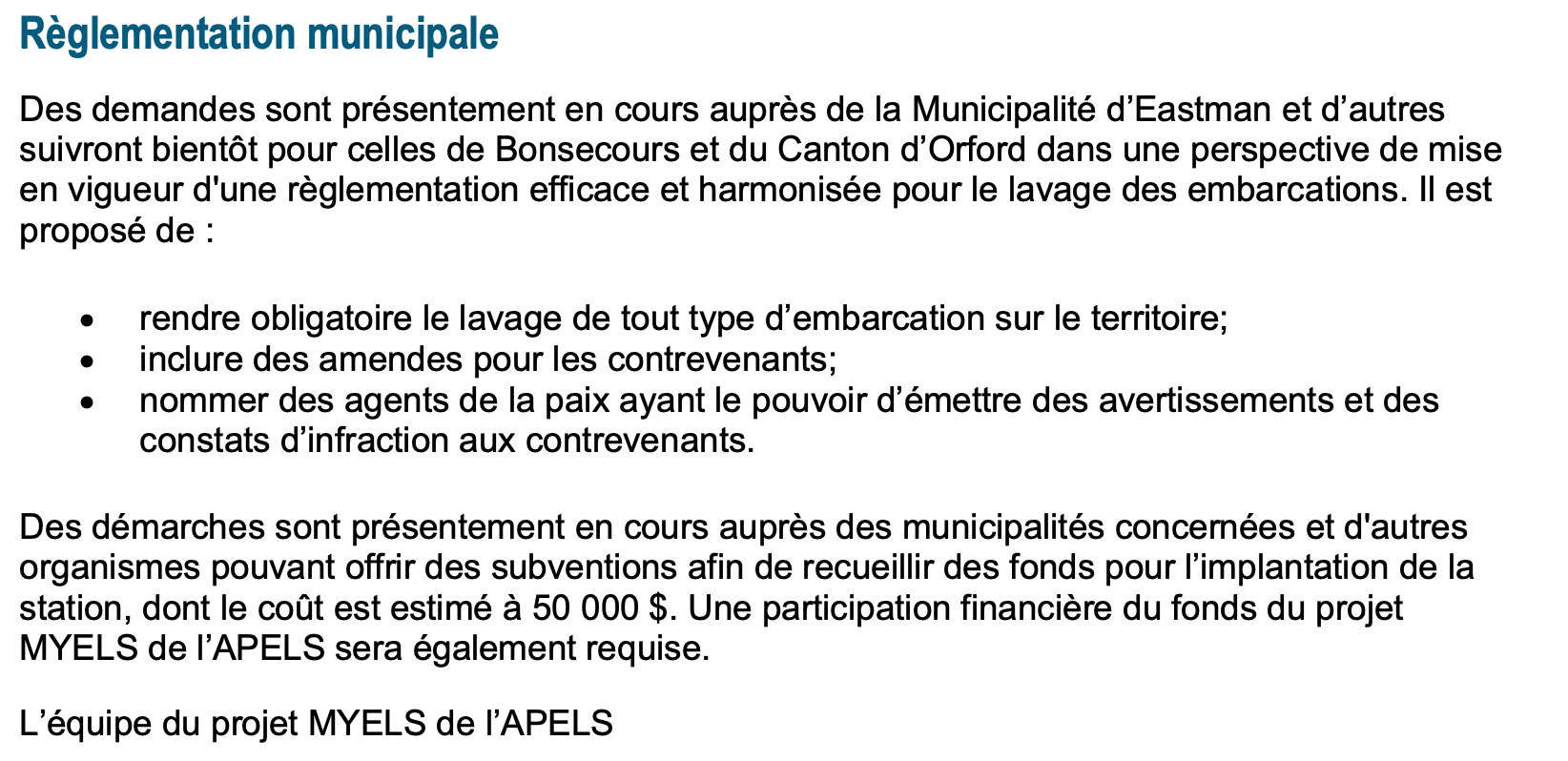 Infolettre, hiver-printemps 2019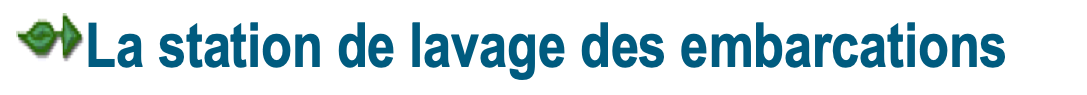 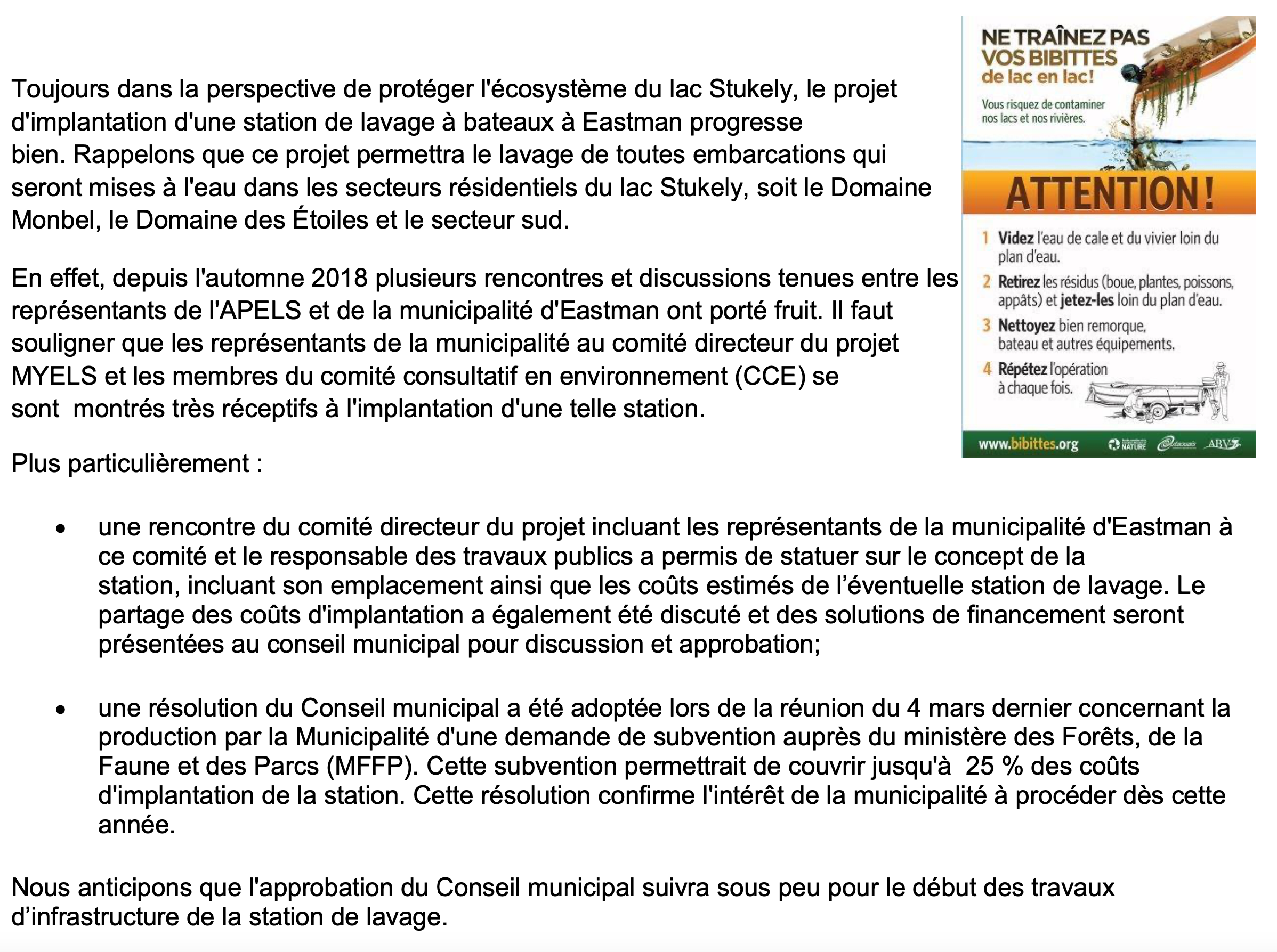 Infolettre, été 2019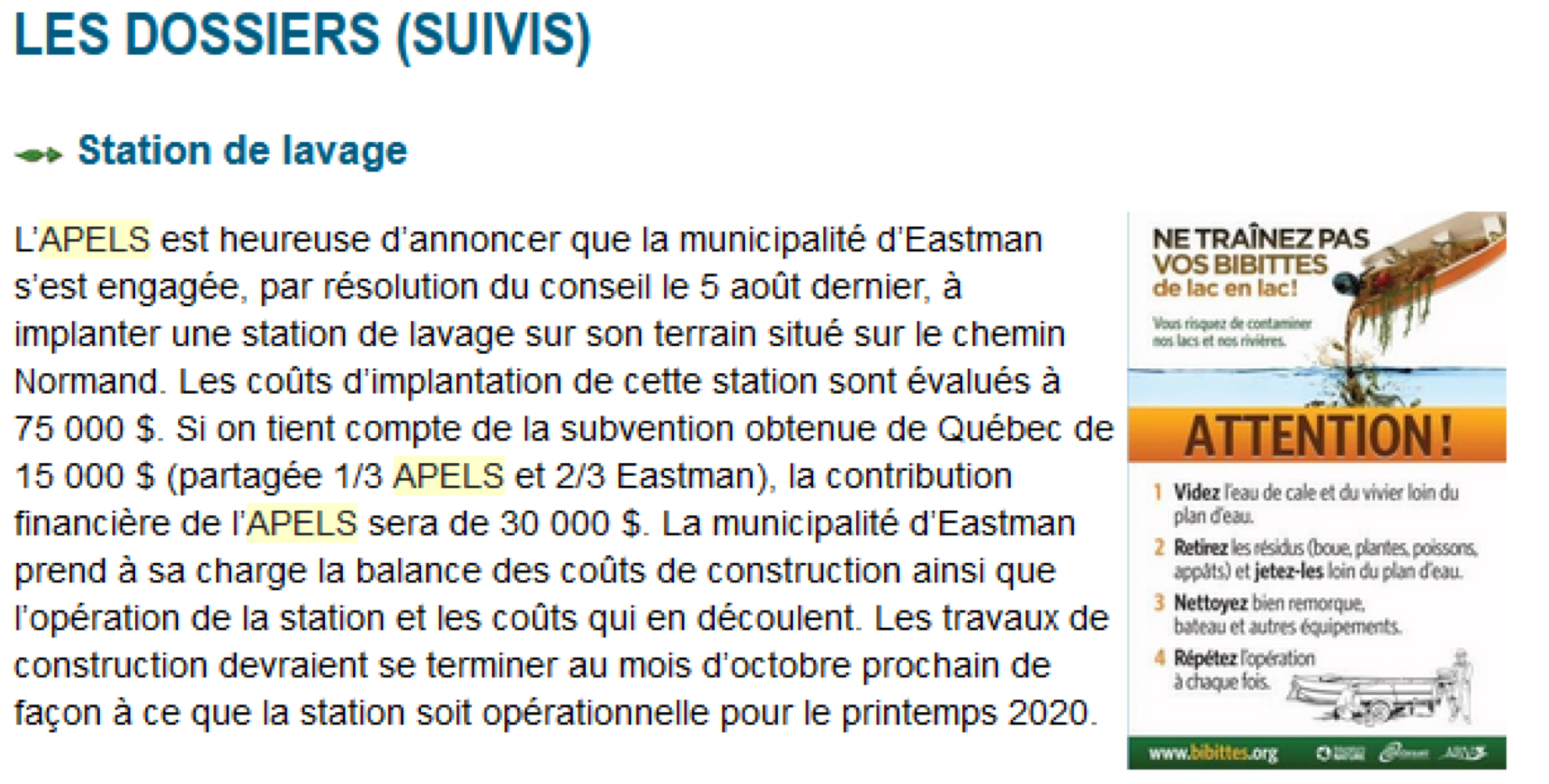 Infolettre, hiver 2020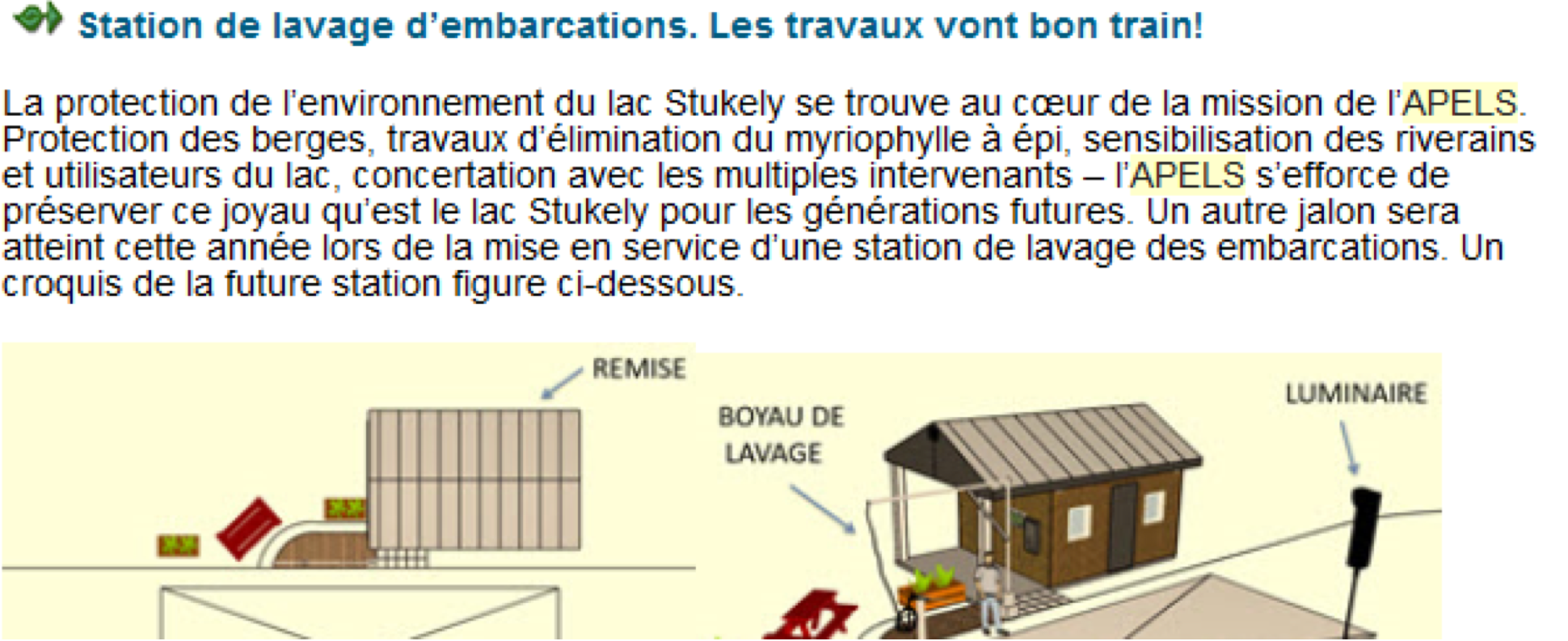 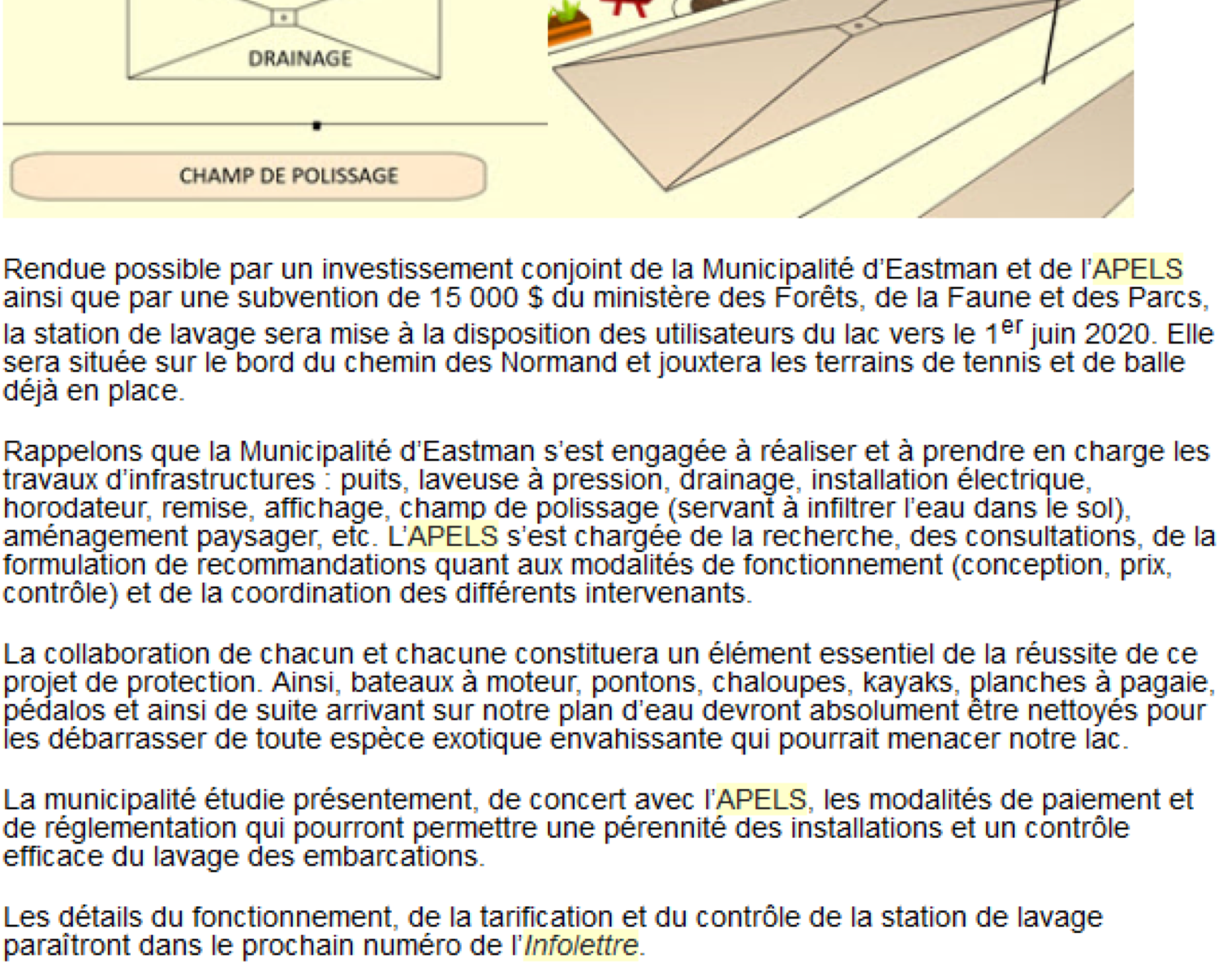 Infolettre, printemps 2020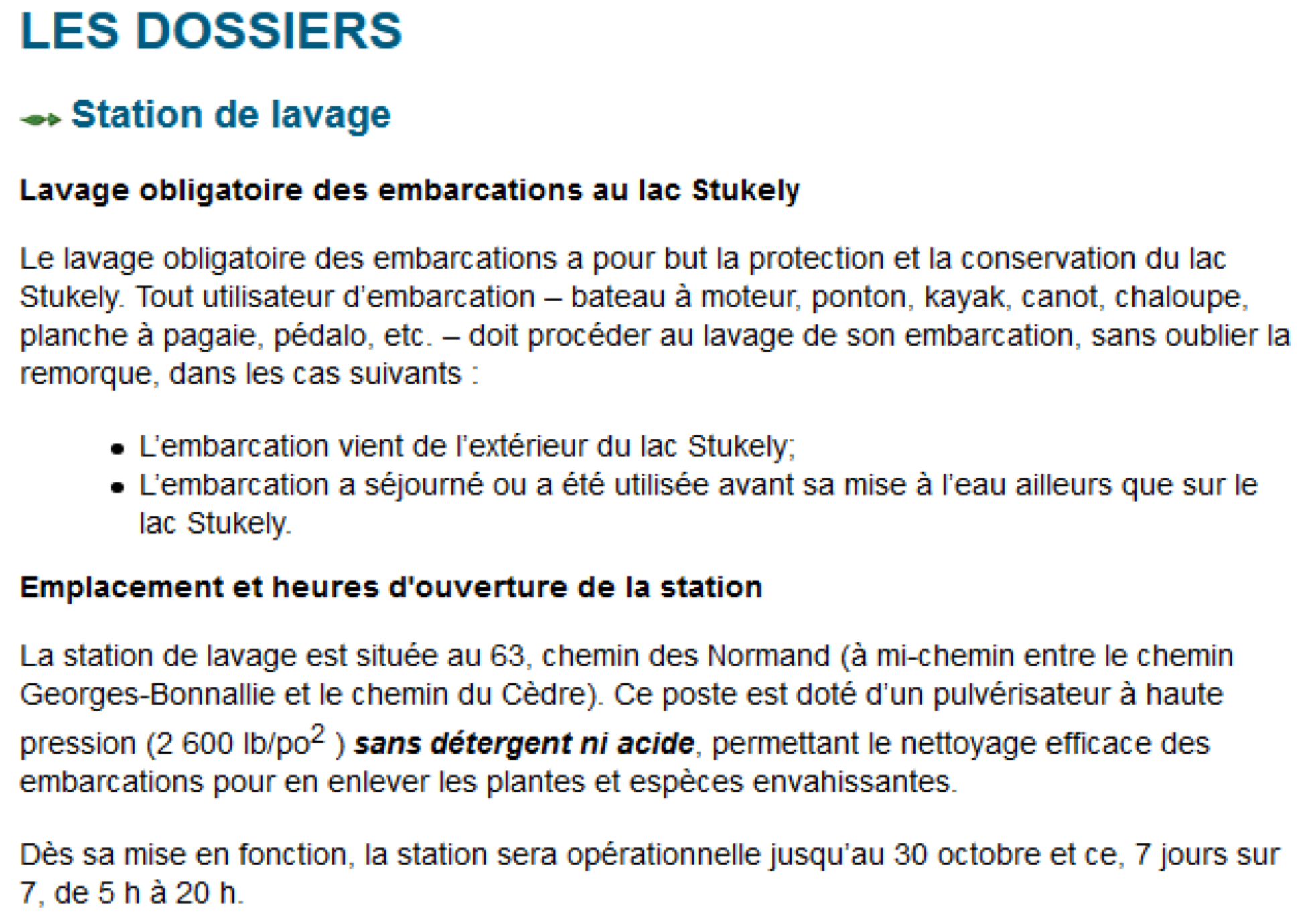 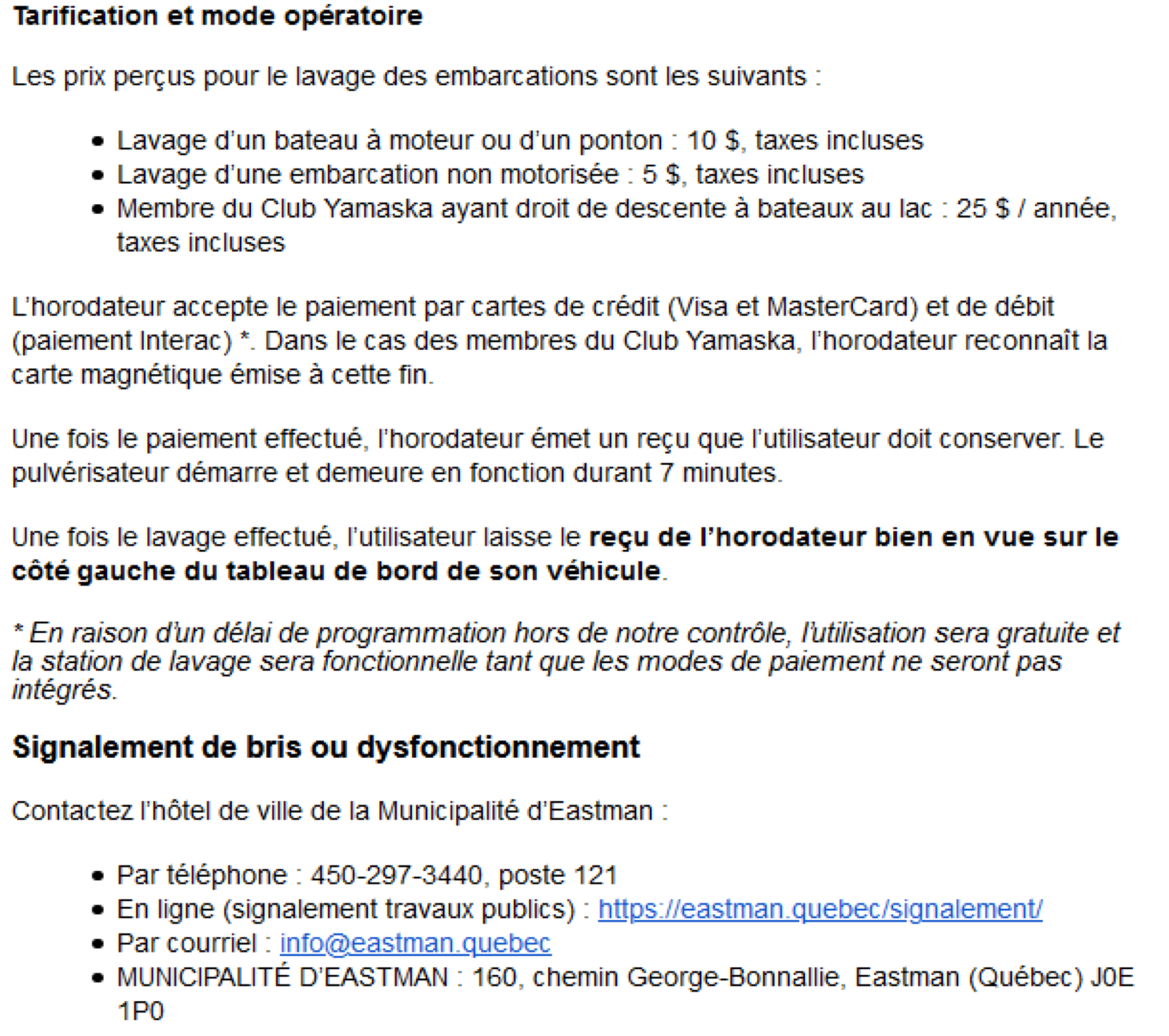 Flash Info, juillet 2020Infolettre, été 2020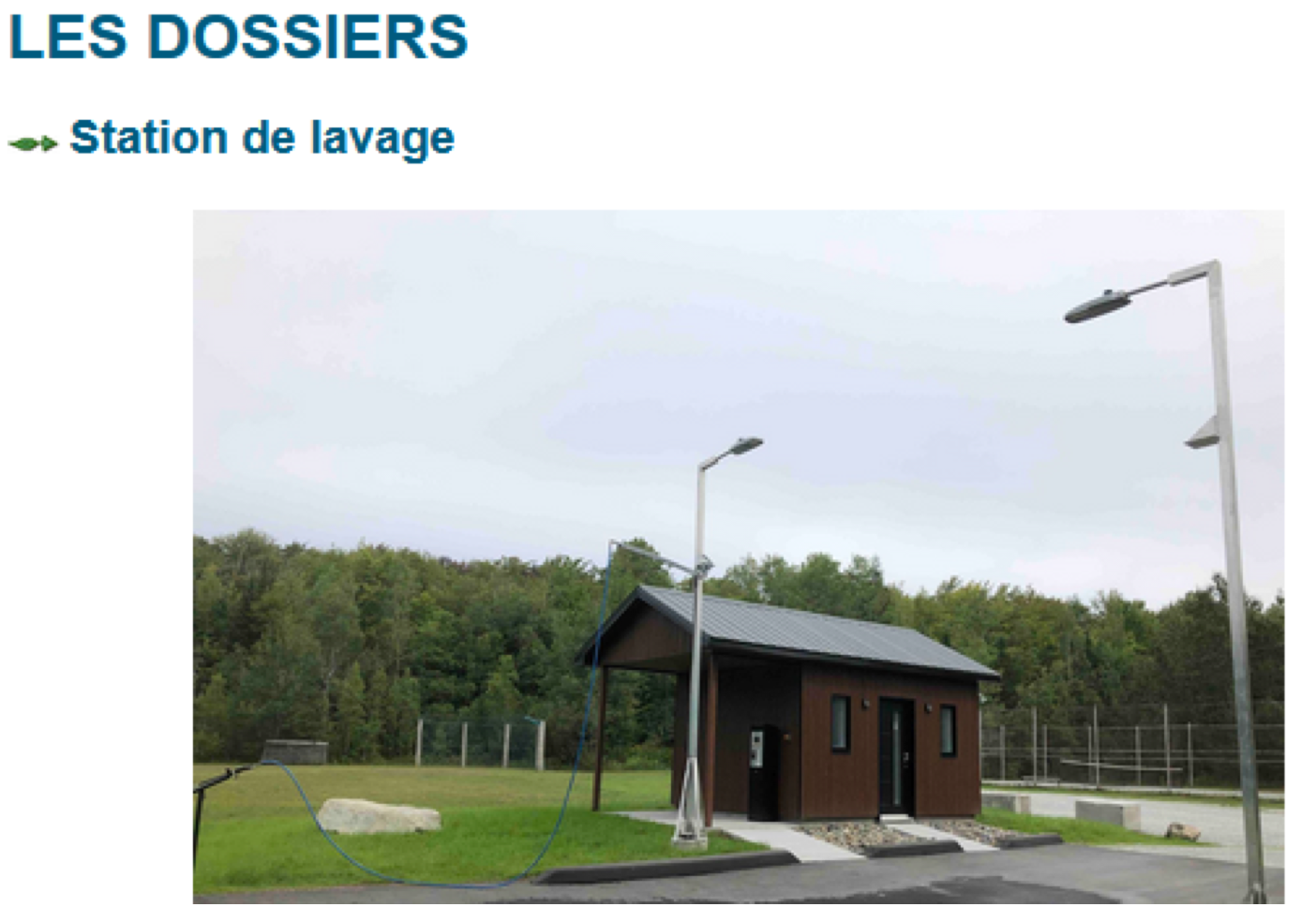 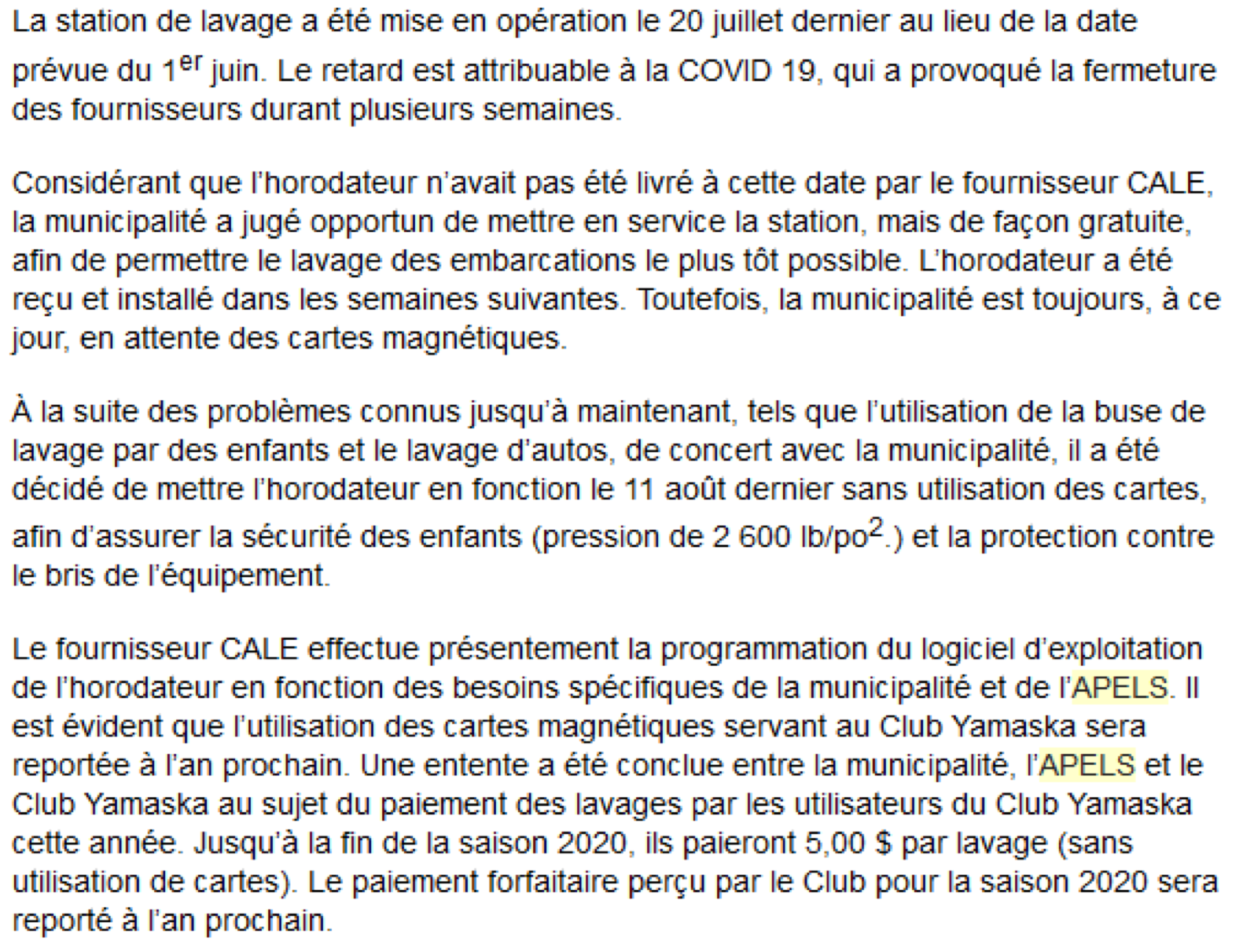 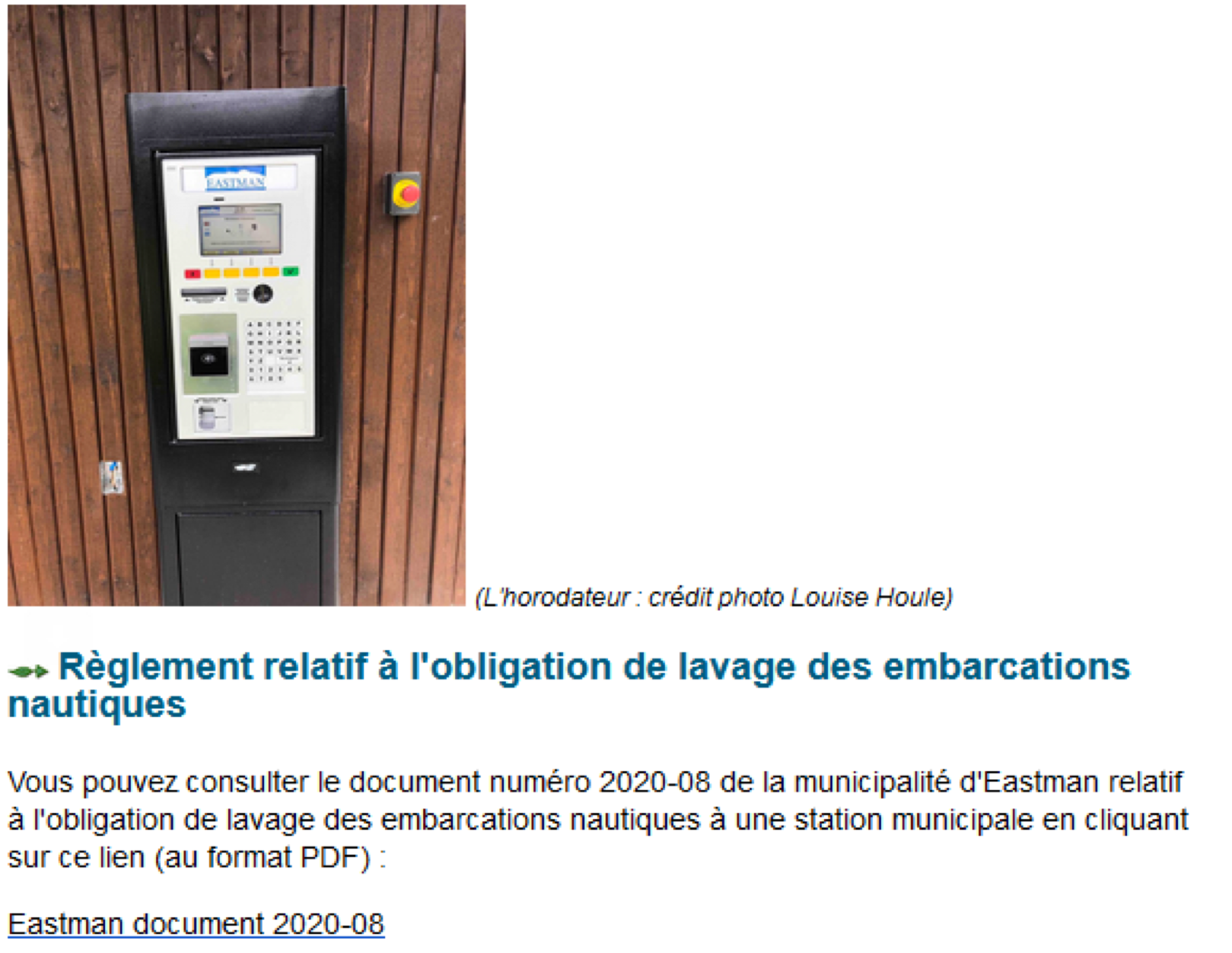 Infolettre, hiver-printemps 2021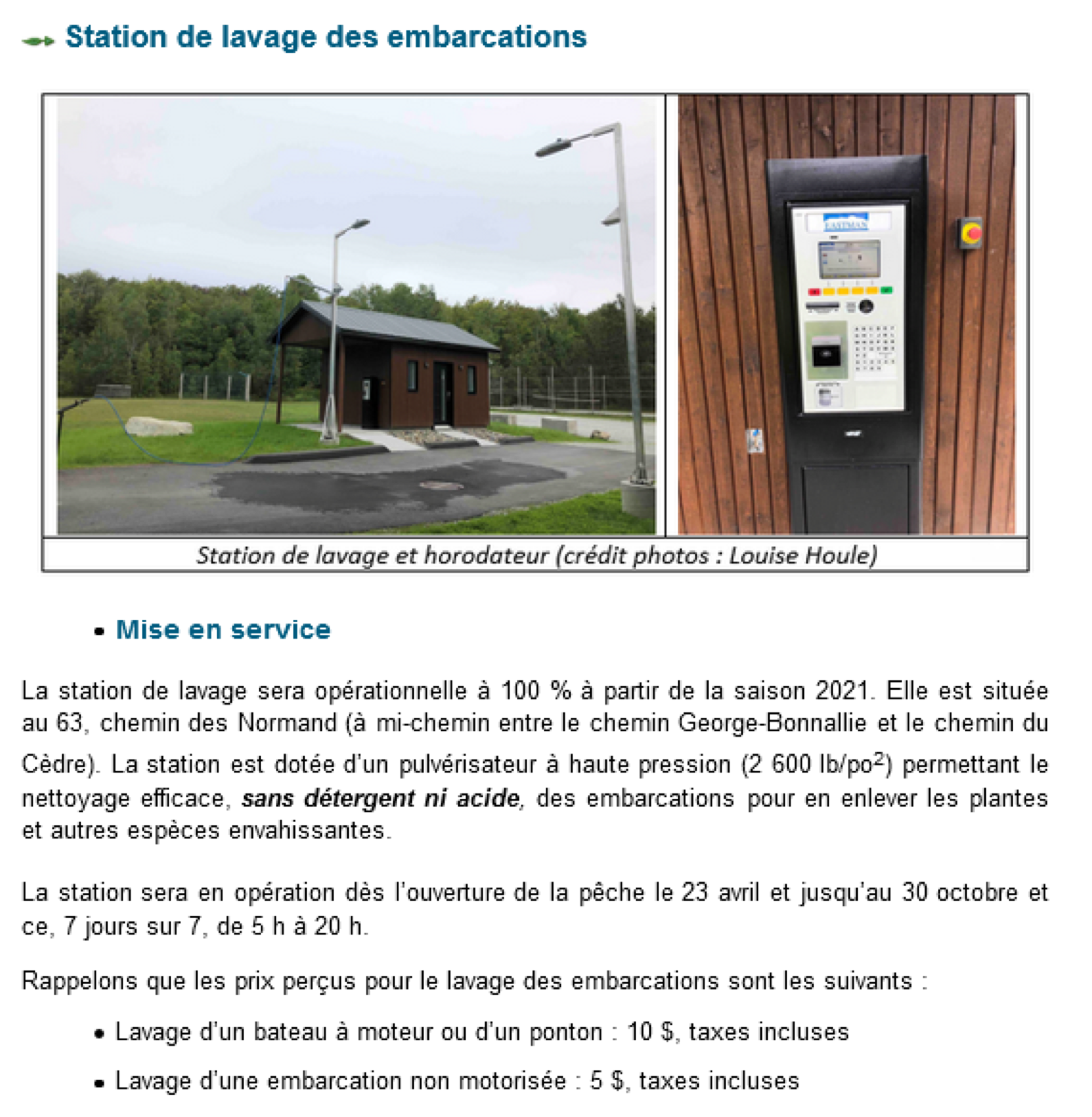 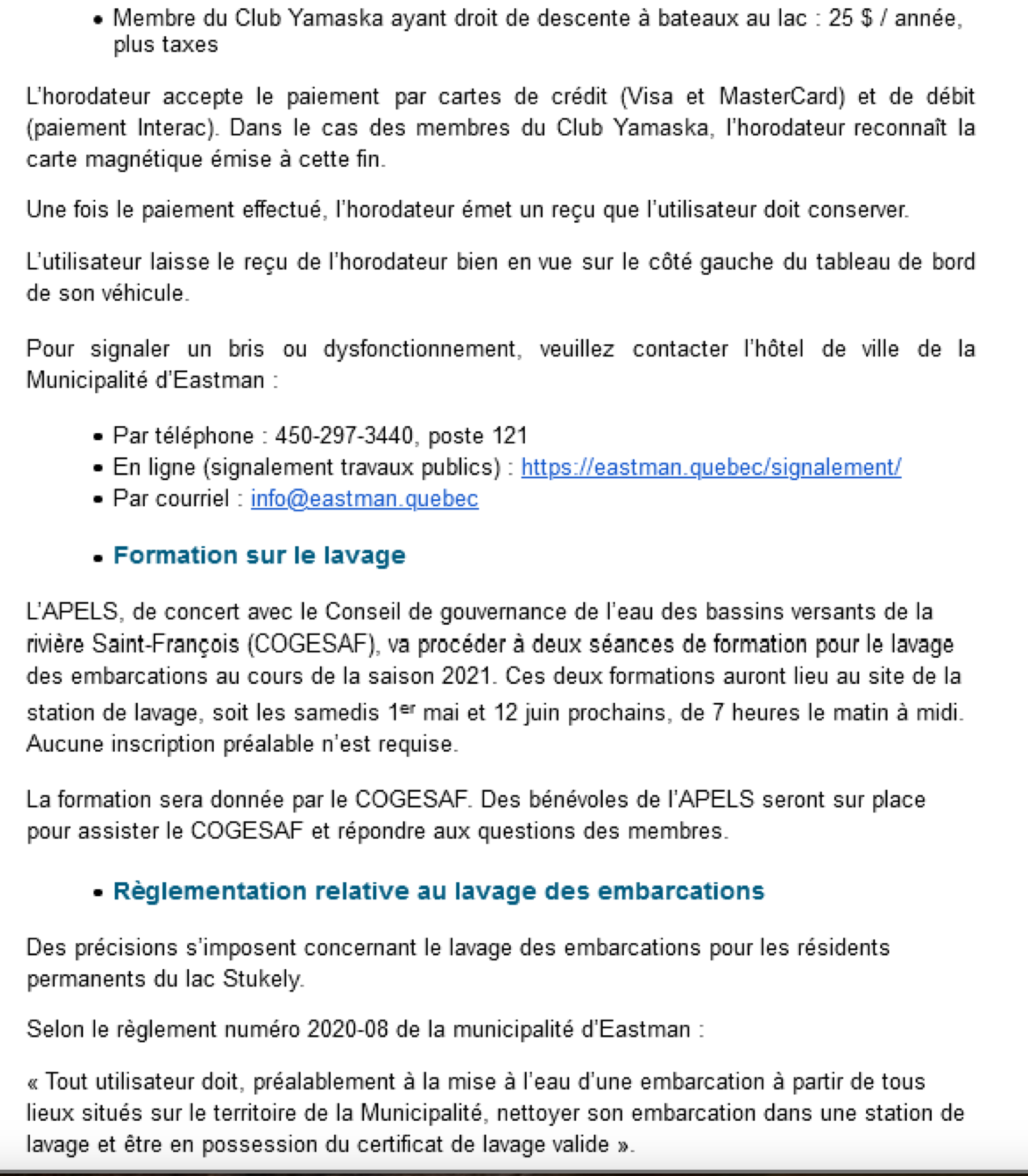 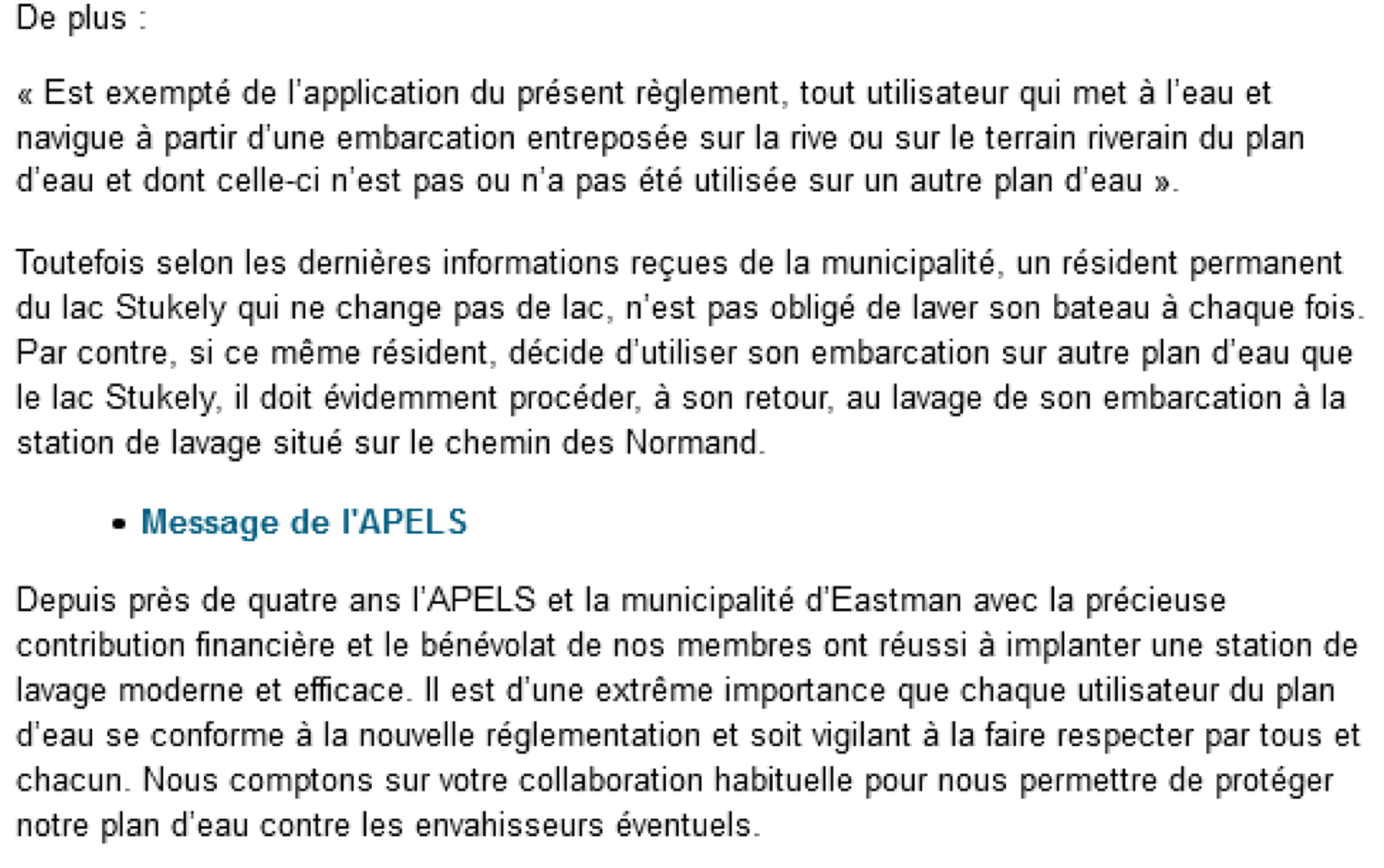 Flash Info, juin 2021RAPPEL - RAPPEL - RAPPELFormation sur la station de lavage - Samedi 12 juin 2021, à compter de 7 hL’APELS vous rappelle qu’une matinée de formation sur la station de lavage aura lieu le samedi 12 juin 2021 de 7 heures le matin à 10 h 30. La formation pourrait se prolonger jusqu’à 11 heures, selon l’achalandage. Cette activité est réalisée de concert avec le Conseil de gouvernance de l’eau des bassins versants de la rivière Saint-François (COGESAF) avec la participation de bénévoles de l’APELS.Vous pourrez profiter d’une démonstration de la façon correcte de laver les embarcations et les remorques avant leur mise à l’eau au lac Stukely.Nous vous invitons donc à venir vous informer samedi qui vient. Passez au moment qui vous convient durant les heures de formation prévues entre 7 h et 10 h 30 (11 h, selon l’achalandage). Aucune inscription préalable n’est requise.Aidez-nous à protéger notre plan d’eau contre les envahisseurs éventuels.Lieu :   Station de lavage du lac Stukely            63, chemin des Normand, Eastman            (à mi-chemin entre le chemin George-Bonnalie et la rue du Cèdre)            Entre 7 h et 10 h 30 (selon l’achalandage, jusqu’à 11 h)Infolettre, été 2021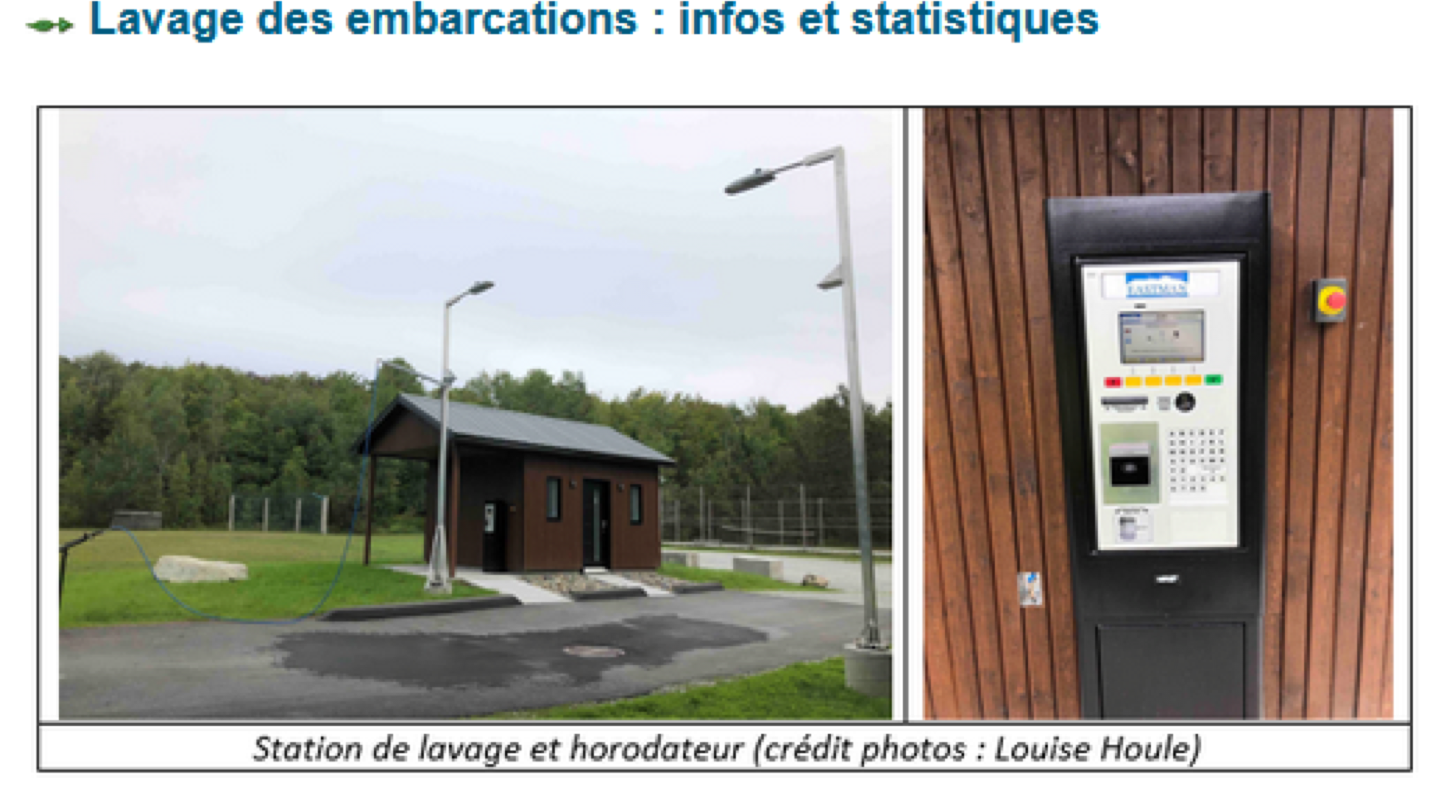 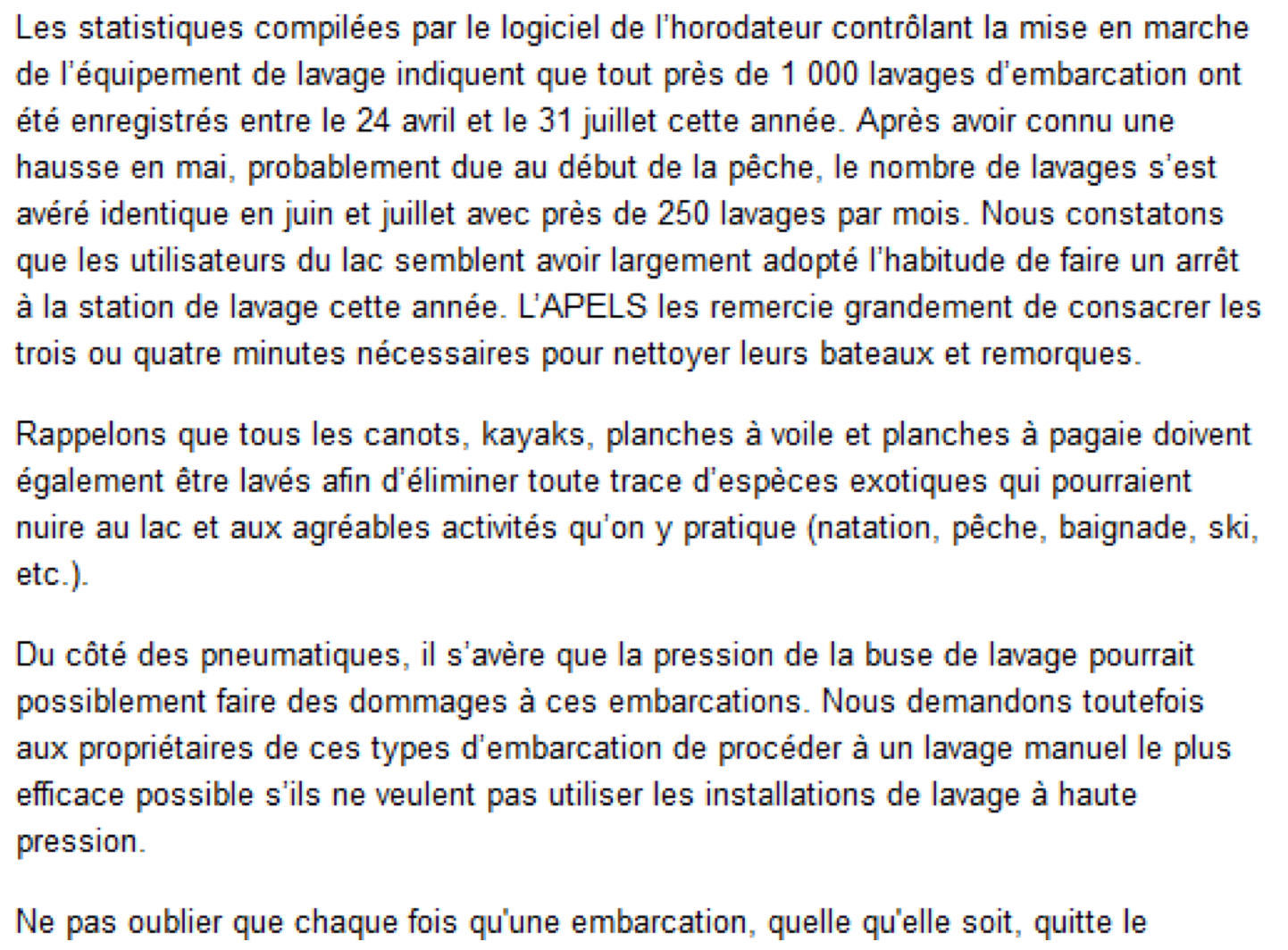 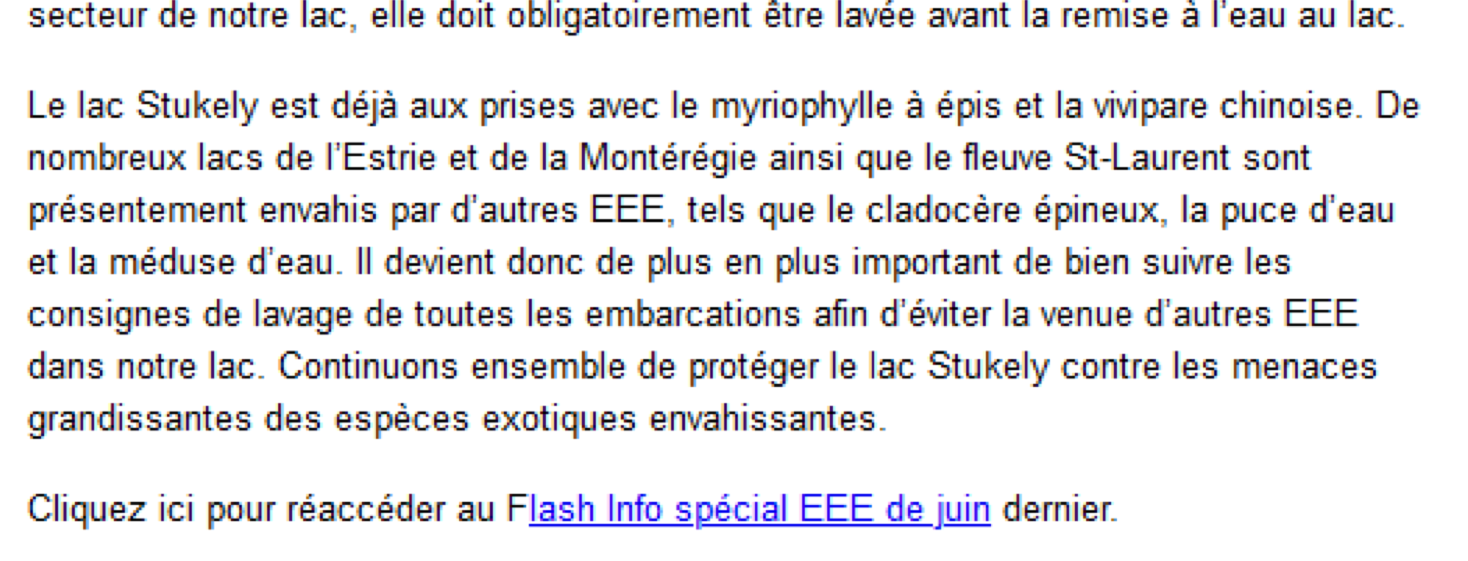 Infolettre, automne 2021-hiver 2022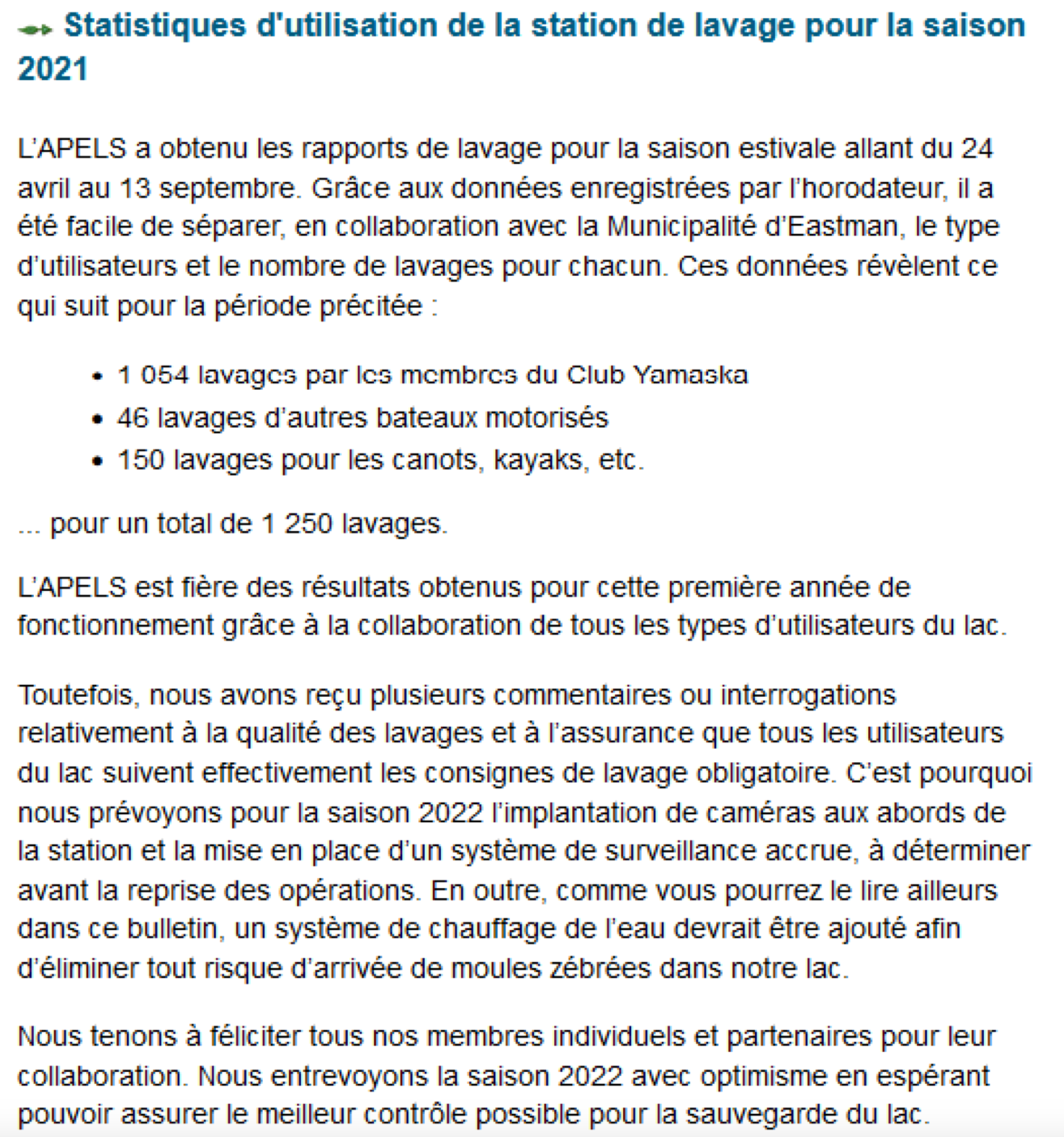 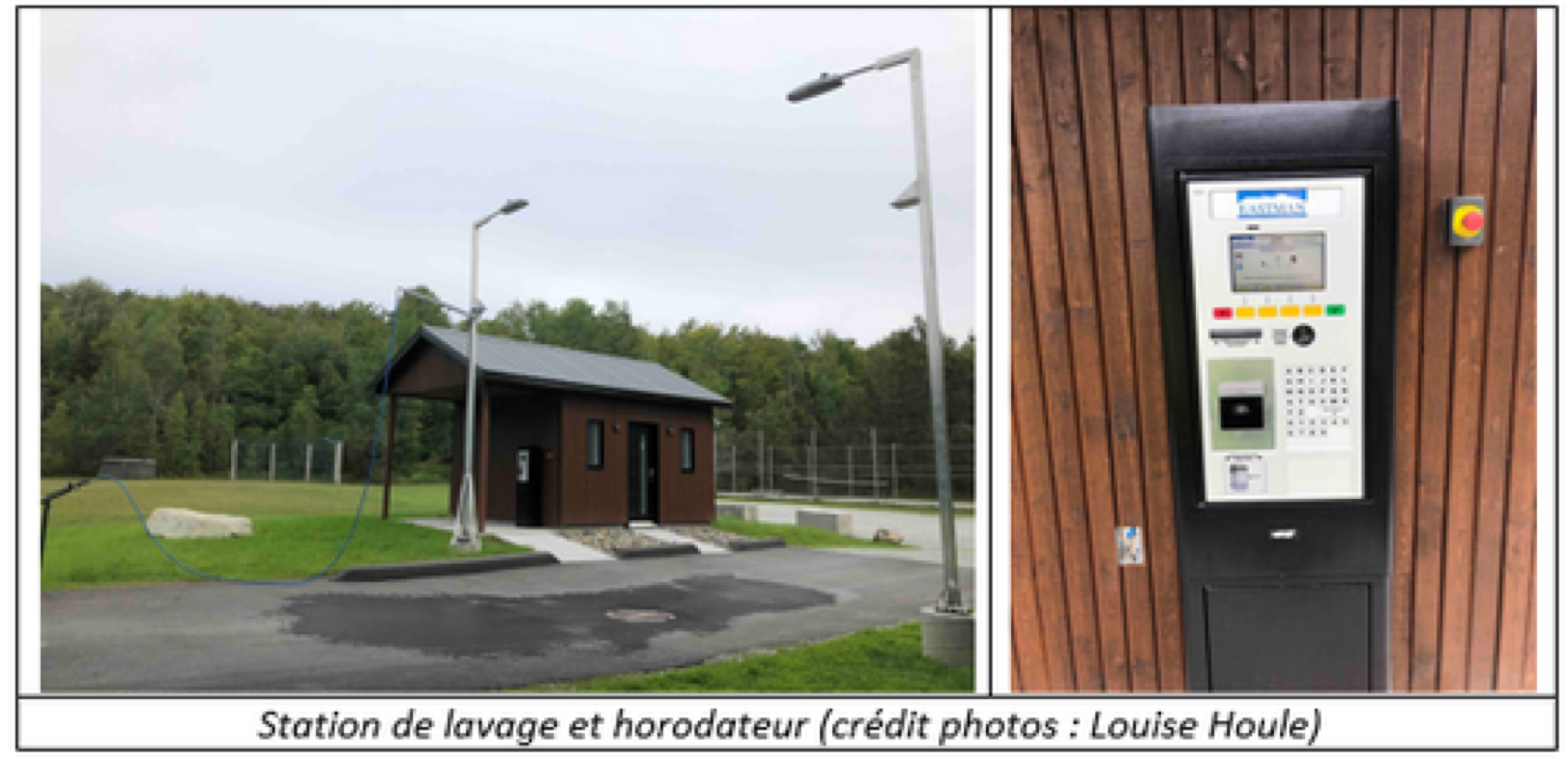 Infolettre, printemps 2022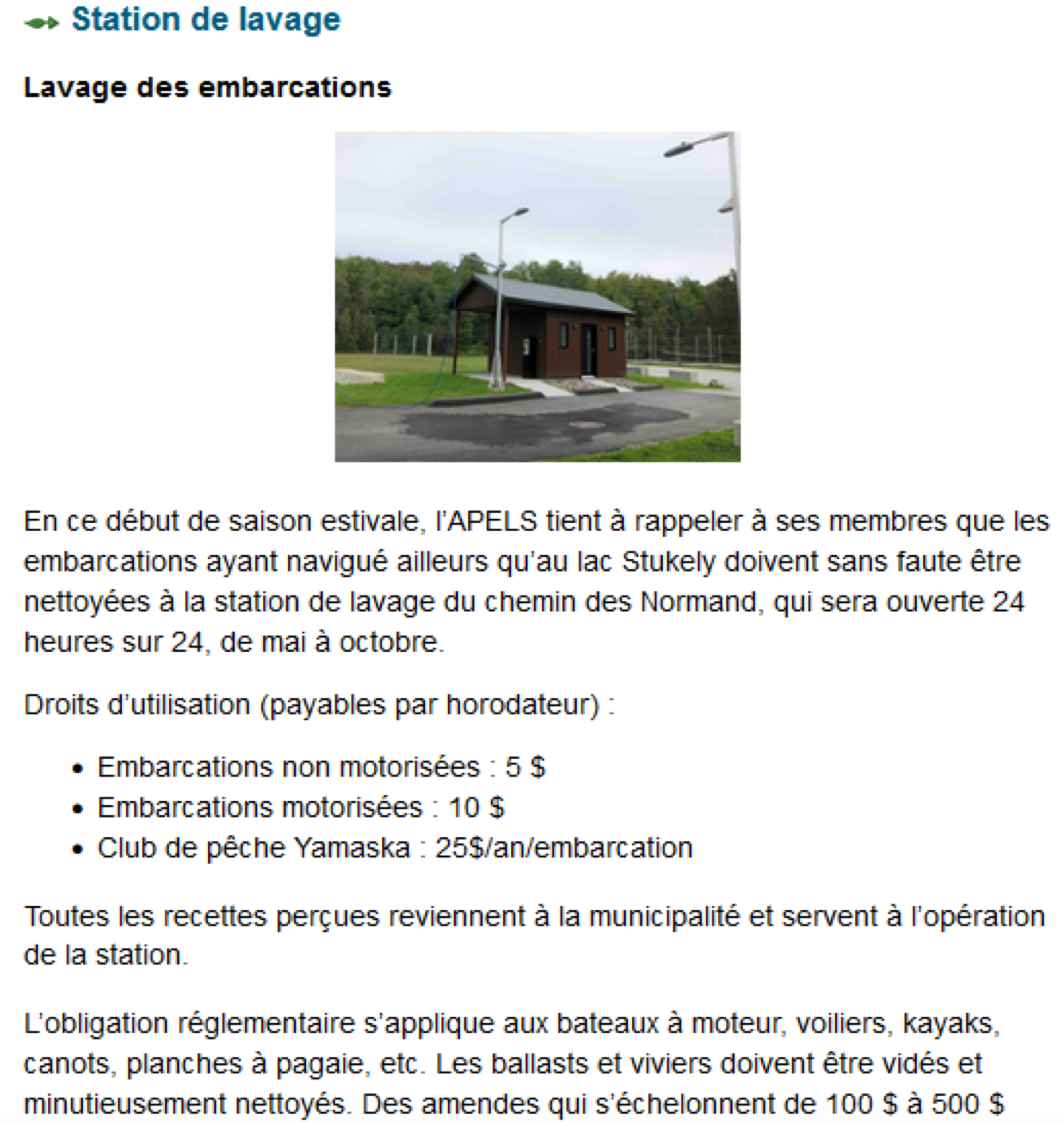 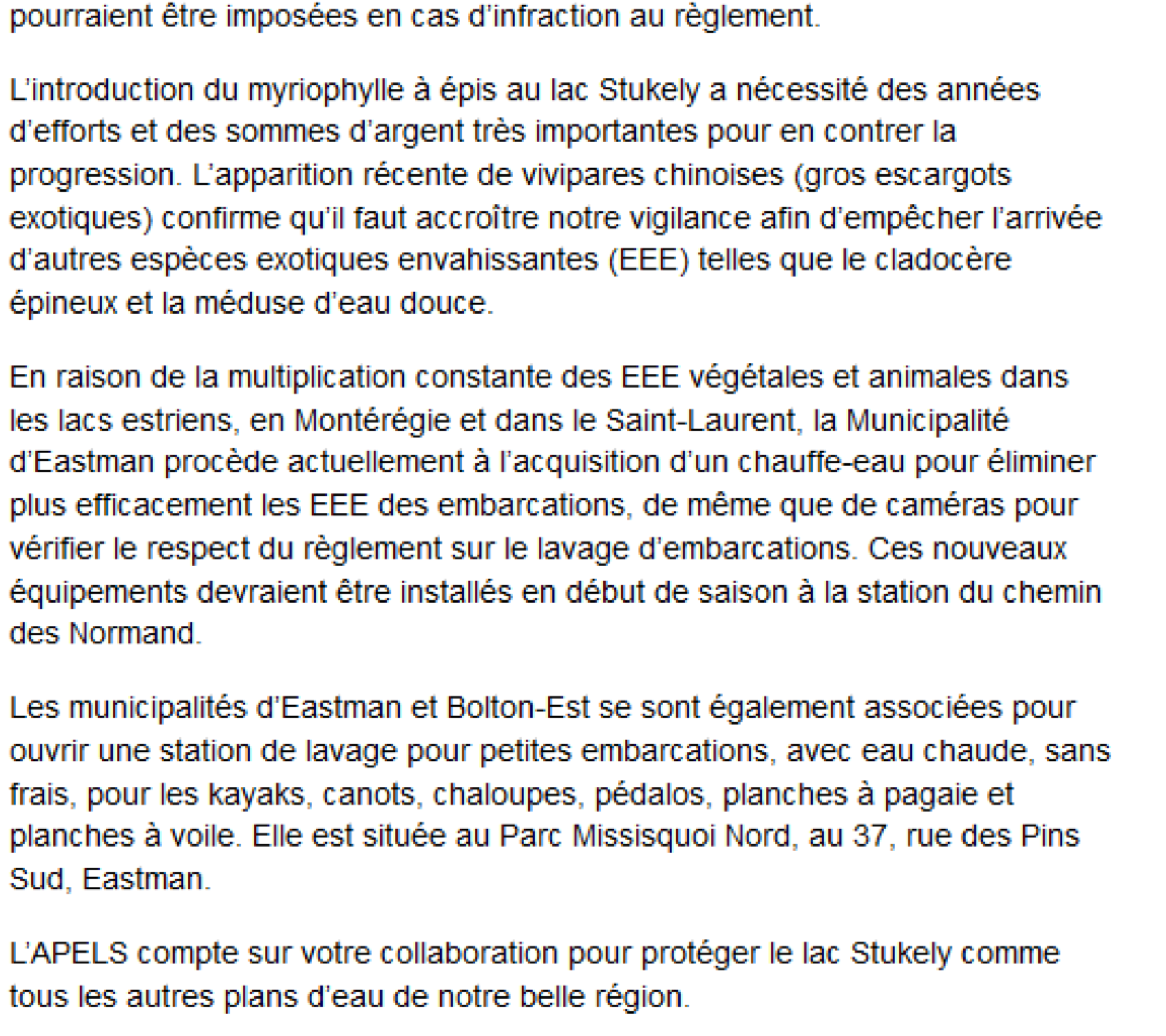 Infolettre, été 2022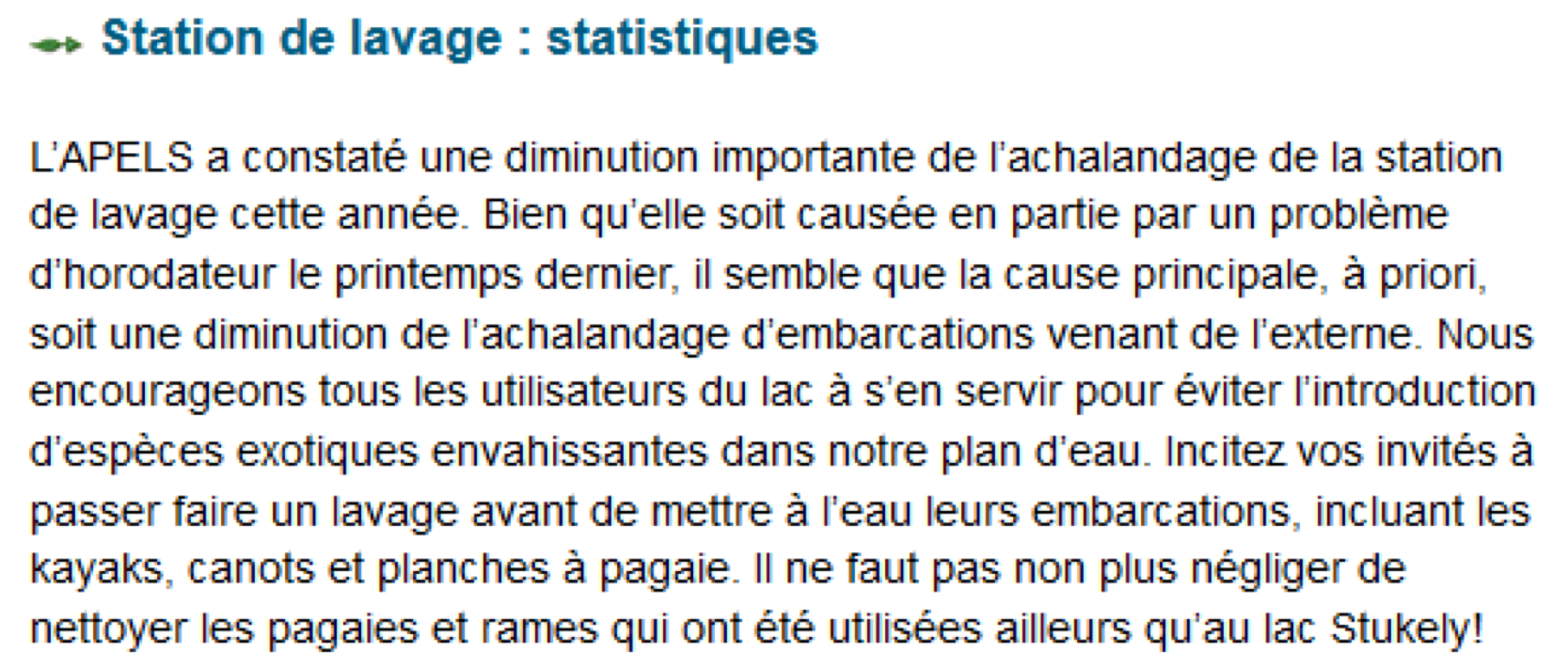 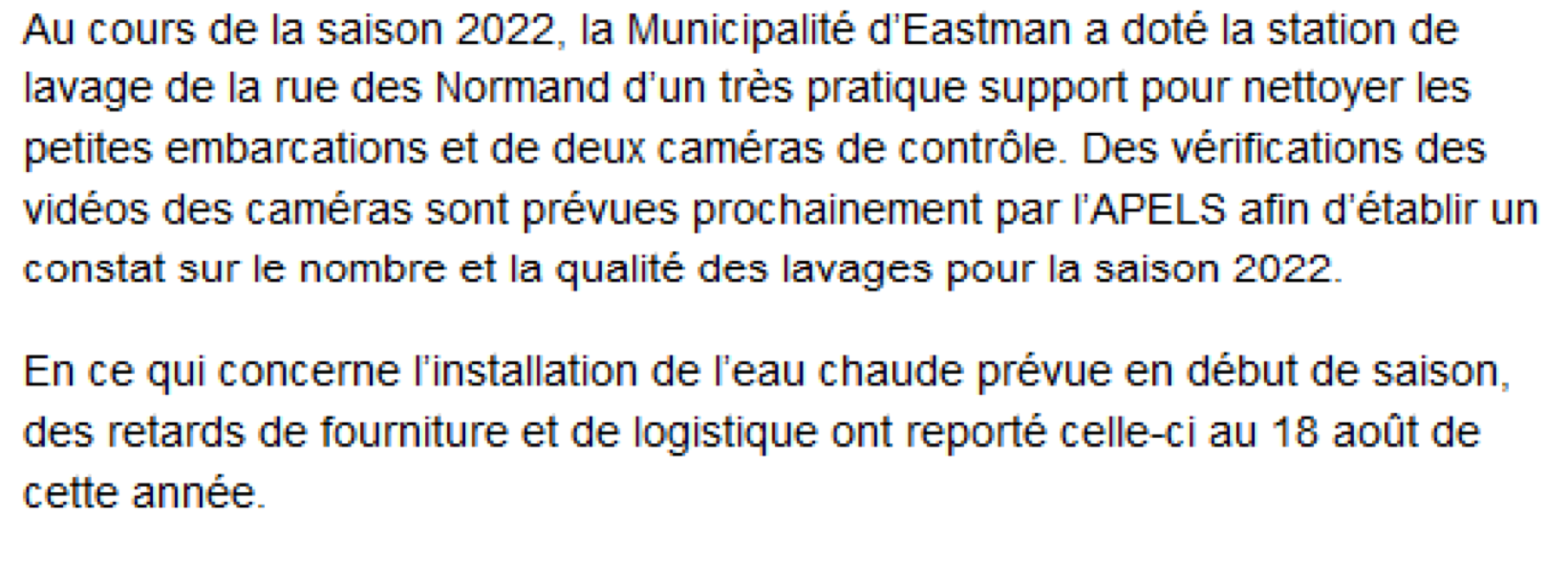 Infolettre, automne 2022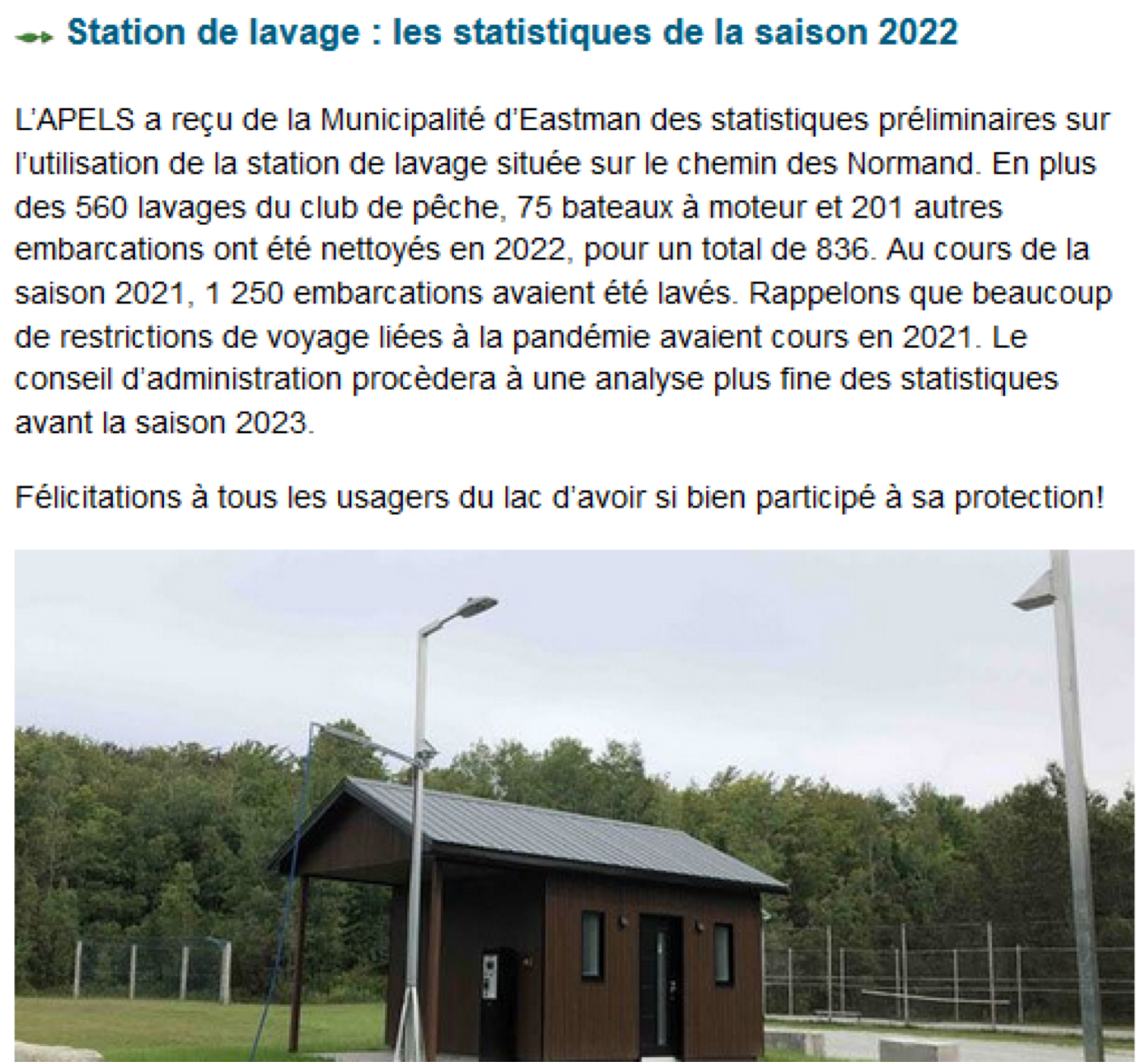 